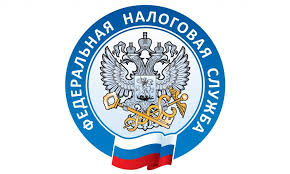 Контролируемые иностранные компании и контролирующие лица Контролируемая иностранная компания (КИК) - это иностранная организация, которая не является налоговым резидентом РФ, а её контролирующим лицом является организация и (или) физическое лицо, признаваемые налоговыми резидентами РФ. Контролируемой иностранной компанией может быть признана не только непосредственно иностранная организация, но и иностранные структуры без образования юридического лица, такие как трасты, фонды, партнерства или товарищества. Контролирующим лицом КИК является: 1. По общему правилу, контролирующим лицом иностранной организации признается физическое или юридическое лицо, доля участия которого в этой организации составляет более 25 процентов (пп. 1 п. 3 ст. 25.13 НК РФ). 2. В частном случае, если доля участия всех лиц, признаваемых налоговыми резидентами РФ, в этой организации (для физических лиц - совместно с супругами и несовершеннолетними детьми) составляет более 50 процентов, то, для признания лица контролирующим, доля его участия в компании должна составлять более 10 процентов (пп. 2 п. 3 ст. 25.13 НК РФ).  Обязанности у контролирующего лица: 1. Подать уведомление об участии в иностранной организации Участники иностранных организаций должны уведомлять по специально установленной форме налоговый орган о своем участии в иностранной организации, если доля прямого (косвенного) участия превышает 10% в срок, не позднее 3-х месяцев со дня возникновения (изменения доли) участия в такой иностранной организации. Неправомерное непредставление (несвоевременное представление) такого уведомления влечет взыскание штрафа в размере 50 тыс. руб. 2. Подать уведомление о КИК Уведомление о КИК представляется в срок не позднее 30 апреля физическими лицами (20 марта – юридическими лицами) года, следующего за налоговым периодом, в котором контролирующим лицом признается доход в виде прибыли контролируемой иностранной компании в соответствии с главой 23 для физических лиц (главой 25 – для юридических лиц) НК РФ либо который следует за годом, по итогам которого определен убыток контролируемой иностранной компании. Неправомерное непредставление (несвоевременное представление) уведомления о КИК или представление недостоверных сведений влечет взыскание штрафа в размере 500 тыс. руб. по каждой контролируемой иностранной компании. По своей контролируемой иностранной компании налоговый резидент РФ с уведомлением о КИК представляет финансовую отчетность вместе с аудиторским заключением, если оно имеется. Непредставление документов, предусмотренных п.5 статьи 25.15 НК РФ, выразившееся в отказе контролирующего лица представить имеющиеся у него документы, а равно иное уклонение от представления таких документов либо представление документов с заведомо недостоверными сведениями влечет взыскание штрафа в размере 500 тыс. руб.Если постоянным местоположением компании является государство, не обеспечивающее обмен информацией с РФ для целей налогообложения (данный список утвержден Приказом ФНС России от 28.10.2022 N ЕД-7-17/987), то в этом случае отчетность компании должна сопровождаться аудиторским заключением. 3. Включать в налоговую базу суммы прибыли КИК при определенных условиях. Нераспределенная прибыль КИК включается в налоговую базу контролирующего лица пропорционально доле его участия в КИК и подлежит налогообложению в России в том случае, если прибыль КИК составляет более 10 млн руб.